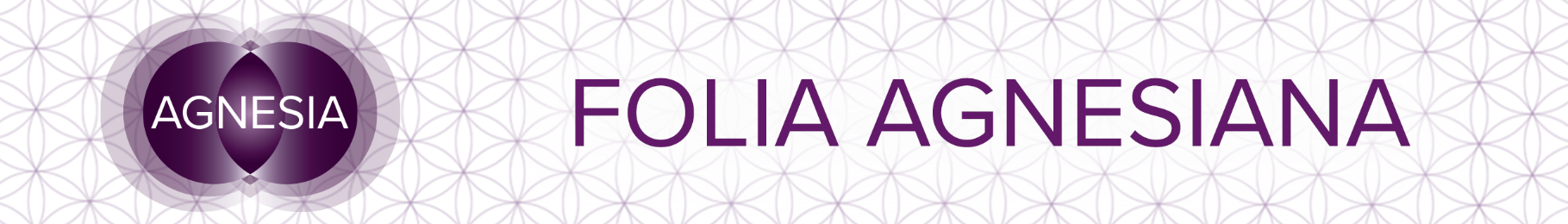 Týden 10. – 16. května 2021Eso pentaklůTrojka pentaklůXIII SmrtZasazená semínka stále vzkvétají, rostou, mohutní a za chvíli přinesou své plody.Ale pořád je nutné dbát na to, abychom vše, co začínáme, děláme či uzavíráme, dělali v čistotě a vědomosti svého bytí. Nic nás nesmí překvapit, zaskočit či zastavit. Už víme, že naši budoucnost tvoří jen a pouze naše mysl.Stále jsme nuceni hodnotit a zkoumat věci, vztahy a lidi v našem životě – loučíme se s tím, co nám neprospívá, a s radostí přijímáme nové.Možná přijdou chvilky, kdy budeme mít pocit, že jsme toho v životě spoustu pokazili a že nezbývá čas na nápravu. Nebojte se a netrapte. Nikdo nás nesoudí a nezatracuje. To, co je opravdu důležité, je to, jestli jsme se snažili dělat věci tak, jak jsme v danou chvíli uměli a mohli.Díky minulosti jsme takoví, jací jsme dnes. Je čas odpustit (hlavně sobě), vydýchnout a začít žít tady a teď.Z mého života odchází VŠECHNO, co mi neprospívá 💗.V pondělí 17.5. bude ve spolupráci s Agenturou Helas probíhat další díl seriálu Zdraví pro 3. tisíciletí, tentokrát o tom, jak rychle a jednoduše ovlivnit mozek zvenku. Registrovat se můžete zde.Mnoho sil do tohoto týdnepřejíIrena, Lenka, Nikolaza tým Agnesia 